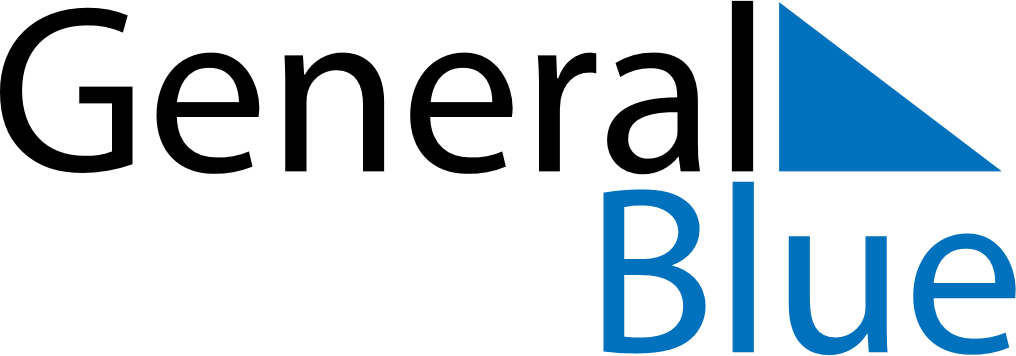 June 2024June 2024June 2024June 2024June 2024June 2024June 2024Lat Bua Luang, Phra Nakhon Si Ayutthaya, ThailandLat Bua Luang, Phra Nakhon Si Ayutthaya, ThailandLat Bua Luang, Phra Nakhon Si Ayutthaya, ThailandLat Bua Luang, Phra Nakhon Si Ayutthaya, ThailandLat Bua Luang, Phra Nakhon Si Ayutthaya, ThailandLat Bua Luang, Phra Nakhon Si Ayutthaya, ThailandLat Bua Luang, Phra Nakhon Si Ayutthaya, ThailandSundayMondayMondayTuesdayWednesdayThursdayFridaySaturday1Sunrise: 5:49 AMSunset: 6:43 PMDaylight: 12 hours and 54 minutes.23345678Sunrise: 5:49 AMSunset: 6:44 PMDaylight: 12 hours and 54 minutes.Sunrise: 5:49 AMSunset: 6:44 PMDaylight: 12 hours and 55 minutes.Sunrise: 5:49 AMSunset: 6:44 PMDaylight: 12 hours and 55 minutes.Sunrise: 5:49 AMSunset: 6:44 PMDaylight: 12 hours and 55 minutes.Sunrise: 5:49 AMSunset: 6:45 PMDaylight: 12 hours and 55 minutes.Sunrise: 5:49 AMSunset: 6:45 PMDaylight: 12 hours and 55 minutes.Sunrise: 5:49 AMSunset: 6:45 PMDaylight: 12 hours and 56 minutes.Sunrise: 5:49 AMSunset: 6:46 PMDaylight: 12 hours and 56 minutes.910101112131415Sunrise: 5:49 AMSunset: 6:46 PMDaylight: 12 hours and 56 minutes.Sunrise: 5:49 AMSunset: 6:46 PMDaylight: 12 hours and 56 minutes.Sunrise: 5:49 AMSunset: 6:46 PMDaylight: 12 hours and 56 minutes.Sunrise: 5:49 AMSunset: 6:46 PMDaylight: 12 hours and 56 minutes.Sunrise: 5:50 AMSunset: 6:47 PMDaylight: 12 hours and 57 minutes.Sunrise: 5:50 AMSunset: 6:47 PMDaylight: 12 hours and 57 minutes.Sunrise: 5:50 AMSunset: 6:47 PMDaylight: 12 hours and 57 minutes.Sunrise: 5:50 AMSunset: 6:48 PMDaylight: 12 hours and 57 minutes.1617171819202122Sunrise: 5:50 AMSunset: 6:48 PMDaylight: 12 hours and 57 minutes.Sunrise: 5:50 AMSunset: 6:48 PMDaylight: 12 hours and 57 minutes.Sunrise: 5:50 AMSunset: 6:48 PMDaylight: 12 hours and 57 minutes.Sunrise: 5:51 AMSunset: 6:48 PMDaylight: 12 hours and 57 minutes.Sunrise: 5:51 AMSunset: 6:49 PMDaylight: 12 hours and 57 minutes.Sunrise: 5:51 AMSunset: 6:49 PMDaylight: 12 hours and 57 minutes.Sunrise: 5:51 AMSunset: 6:49 PMDaylight: 12 hours and 57 minutes.Sunrise: 5:51 AMSunset: 6:49 PMDaylight: 12 hours and 57 minutes.2324242526272829Sunrise: 5:52 AMSunset: 6:49 PMDaylight: 12 hours and 57 minutes.Sunrise: 5:52 AMSunset: 6:50 PMDaylight: 12 hours and 57 minutes.Sunrise: 5:52 AMSunset: 6:50 PMDaylight: 12 hours and 57 minutes.Sunrise: 5:52 AMSunset: 6:50 PMDaylight: 12 hours and 57 minutes.Sunrise: 5:52 AMSunset: 6:50 PMDaylight: 12 hours and 57 minutes.Sunrise: 5:53 AMSunset: 6:50 PMDaylight: 12 hours and 57 minutes.Sunrise: 5:53 AMSunset: 6:50 PMDaylight: 12 hours and 57 minutes.Sunrise: 5:53 AMSunset: 6:50 PMDaylight: 12 hours and 57 minutes.30Sunrise: 5:53 AMSunset: 6:51 PMDaylight: 12 hours and 57 minutes.